4th Class Activities Monday 25th – Friday 29th MayEnglish:  Reading: Lift Off  p228 CarsRead a page or two a day. When you have finished try the questionsQuestions:  Lift Off (reader) p232 part A q1-8                                                       part B q4Activities:   Portfolio book P 119 Part D & E(Activities D & E can be completed before the story has been read)Maths:  Lines and AnglesAction Maths p32 ,33, 36, 37Action Maths p 34 (this can be done orally q1-4)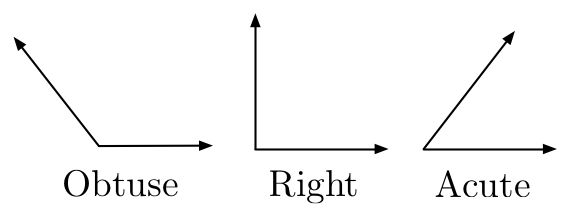 